SMALL PRINTEntry Fees for 2015Member: £30 + VAT for each entry
Non-member: £60 + VAT for each entryAn invoice will be generated for any submissions received. Payment must be made by 31 August for your submission to be put forward for consideration by the Final Judging Panel.Sensitive InformationIf your submission contains sensitive information, you should clearly state this and indicate which information should not be published.PermissionWhen submitting your entry, ensure you have obtained permission to feature material as necessary.Additional Editorial CopyBy entering FIPP’s Rising Stars in Media you agree to provide FIPP with additional editorial copy if needed; that you will be free to attend the FIPP World Congress, if invited; and that you are prepared to be on a panel to talk about your project/initiative.High res photo:Please include a high resolution photo of yourself with your submission.I am the: 	NomineeEndorser 	NOMINEEMANAGER / ENDORSERCOMPANYSUBMISSIONPlease submit your submission providing details about your project/initiative (300 words maximum). This should cover:• Objective• Scale of the task• Key resultsPlease list any logos/images/supporting material associated with your project/initiative that you’re sending with your submission (maximum two).1)2)Video Uploads:If you would like to upload a video to support your submission please state it’s name/link here (maximum 2 minutes in length):Management EndorsementStating your reasons, please endorse this nomination (150 words maximum):Submission Check ListEntry submitted by 31 July300 word submissionSupporting documents, if relevantIdentified any sensitive informationEndorsement: Written authorisation submitted by managementPayment made by 31 August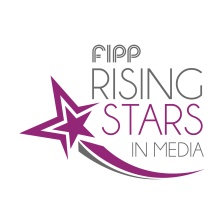 FIPP’s Rising Stars in Media ENTRY FORMFirst Name:Family Name:Job Title:Department:Date of Birth:Email:Direct Telephone:Mobile:First Name:Family Name:Job Title:Department:Email:Direct Telephone:Mobile:Company Name:Address:Tel: